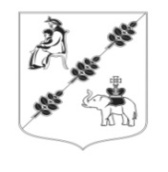 СОВЕТ ДЕПУТАТОВМУНИЦИПАЛЬНОГО ОБРАЗОВАНИЯ КОБРИНСКОГО СЕЛЬСКОГО ПОСЕЛЕНИЯ ГАТЧИНСКОГО МУНИЦИПАЛЬНОГО РАЙОНА ЛЕНИНГРАДСКОЙ ОБЛАСТИ (четвертого созыва)РЕШЕНИЕ В соответствии с Бюджетным Кодексом Российской Федерации, Федеральным законом  от 06.10.2003 № 131-ФЗ «Об общих принципах организации местного самоуправления в Российской Федерации», Положением «О бюджетном процессе в Кобринском сельском поселении», руководствуясь Уставом муниципального образования Кобринского сельского поселения Гатчинского муниципального района Ленинградской области, Совет депутатов Кобринского сельского поселенияРЕШИЛ:1.  Утвердить отчет об исполнении бюджета Кобринского сельского поселения за 2022 год:  -   по доходам в сумме 76 762,24 тысяч рублей  -   по расходам в сумме 82 415,38 тысяч рублейс превышением расходов над доходами  Кобринского сельского поселения в сумме 5 653,14 тысяч рублей, со следующими показателями:    по источникам  финансирования дефицита бюджета Кобринского сельского поселения на 2022 год согласно приложению № 1;    по показателям бюджета Кобринского сельского поселения по кодам классификации доходов бюджета за 2022 год согласно приложению № 2;    по распределению бюджетных ассигнований  по разделам и подразделам, классификации расходов бюджета Кобринского сельского поселения на 2022 год согласно приложению № 3;   по ведомственной структуре расходов бюджета Кобринского сельского поселения за 2022 год согласно приложению № 4;    показатели численности муниципальных служащих органов местного самоуправления, работников муниципальных учреждений и фактических затратах на их денежное содержание по Кобринскому сельскому поселению на 2022 год согласно приложению № 5.     Расходование средств их резервного фонда администрации Кобринского сельского поселения за 2022 год не производилось.2.  Настоящее Решение вступает в силу с момента принятия и подлежит официальному опубликованию в информационном бюллетене «Кобринский вестник»  и размещению на официальном сайте Кобринского сельского поселения.Глава муниципального образованияКобринского сельского поселения                                         Н. Л. ДеминенкоПриложение  1к решению Совета депутатовКобринского сельского поселенияот  25.05.2023 г. №16Ведомственная структура расходов бюджета Кобринского сельского поселения на 2022 годСведения о численности муниципальных служащих органов местного самоуправления, работников муниципальных учреждений и фактических затратахна их денежное содержание по Кобринскому сельскому поселению за  2022 год.от 25.05.2023 года                                                                                       № 16	Об исполнении бюджета Кобринского сельского поселения за 2022 год               Источники   финансирования   дефицита              бюджета Кобринского сельского поселения                    на 2022 год               Источники   финансирования   дефицита              бюджета Кобринского сельского поселения                    на 2022 год               Источники   финансирования   дефицита              бюджета Кобринского сельского поселения                    на 2022 год               Источники   финансирования   дефицита              бюджета Кобринского сельского поселения                    на 2022 годКодНаименованиеСумма(тыс. руб.)Исполнено за  2022 год(тыс. руб.)000 01 03 01 00 10 0000 000     Привлечение кредитов из других бюджетов бюджетной системы Российской федерации бюджетам сельских поселений в валюте Российской Федерации621,000,0000 01 05 00 00 10 0000 000     Изменение остатков средств бюджета  на счетах по учету средств бюджета6 847,815 653,14Всего источников финансирования дефицита бюджета7 468.815 653,14Приложение № 2Приложение № 2Приложение № 2Приложение № 2к постановлению администрации к постановлению администрации к постановлению администрации к постановлению администрации Кобринского сельского поселенияКобринского сельского поселенияКобринского сельского поселенияКобринского сельского поселенияот  25.05.2023 г. №16от  25.05.2023 г. №16от  25.05.2023 г. №16от  25.05.2023 г. №16          Показатели доходов бюджета Кобринского сельского поселения по кодам классификации доходов бюджета за 2022 год          Показатели доходов бюджета Кобринского сельского поселения по кодам классификации доходов бюджета за 2022 год          Показатели доходов бюджета Кобринского сельского поселения по кодам классификации доходов бюджета за 2022 год          Показатели доходов бюджета Кобринского сельского поселения по кодам классификации доходов бюджета за 2022 год          Показатели доходов бюджета Кобринского сельского поселения по кодам классификации доходов бюджета за 2022 годКод бюджетной классификацииИсточник доходовУтверждено бюджет на 2022 год  тыс. руб.Исполнено за 2022 год        тыс. руб.% исполненияНАЛОГОВЫЕ И НЕНАЛОГОВЫЕ ДОХОДЫ22 269,6723 424,81105,2налоговые доходы 19 350,7120 447,27105,71 01 00000 01 0000 110НАЛОГИ НА ПРИБЫЛЬ. ДОХОДЫ3 000,003 295,92109,91 01 02000 01 0000 110Налог на доходы физических лиц3 000,003295,92109,9 1 03 00000 01 0000 110НАЛОГИ НА ТОВАРЫ (РАБОТЫ, УСЛУГИ), РЕАЛИЗУЕМЫЕ НА ТЕРРИТОРИИ  РФ5 050,005 448,94107,9 1 03 02000 01 0000 110Акцизы по подакцизным товарам (продукции), производимым на территории Российской Федерации5 050,005448,94107,91 05 00000 01 0000 110НАЛОГИ НА СОВОКУПНЫЙ ДОХОД9,719,71100,01 05 03000 01 0000 110Единый сельскохозяйственный налог9,719,71100,01 06 00000 00 0000 110НАЛОГИ НА ИМУЩЕСТВО11 291,0011 692,70103,61 06 01000 00 0000 110Налог на имущество физических лиц1 011,001081,00106,91 06 06000 00 0000 110Земельный налог10 280,0010611,70103,2неналоговые доходы2 918,962 977,54102,0 1 11 00000 00 0000 000ДОХОДЫ ОТ ИСПОЛЬЗОВАНИЯ ИМУЩЕСТВА, НАХОДЯЩЕГОСЯ В ГОСУДАРСТВЕННОЙ И МУНИЦИПАЛЬНОЙ СОБСТВЕННОСТИ1 276,451 334,49104,51 11 05025 10 0000 120Доходы, получаемые в виде арендной платы  за земли, находящиеся в собственности сельских поселений472,88472,88100,01 11 05075 10 0000 120Доходы от сдачи в аренду имущества, составляющего казну сельских поселений (за исключением земельных участков)67,5767,57100,01 11 09045 10 0000 120Прочие поступления от использования имущества, находящегося в собственности сельских поселений (за исключением имущества муниципальных бюджетных и автономных учреждений, а также имущества муниципальных унитарных предприятий, в том числе казенных)736,00794,04107,91 13 00000 00 0000 130ДОХОДЫ ОТ ОКАЗАНИЯ ПЛАТНЫХ УСЛУГ И КОМПЕНСАЦИИ ЗАТРАТ ГОСУДАРСТВА0,000,040,01 13 02995 10 0000 130Прочие доходы от компенсации затрат бюджетов сельских поселений0,000,040,01 14 00000 10 0000 410ДОХОДЫ ОТ ПРОДАЖИ МАТЕРИАЛЬНЫХ И НЕМАТЕРИАЛЬНЫХ АКТИВОВ1 594,811 594,81100,01 14 06025 10 0000 430Доходы от продажи земельных участков, находящихся в собственности сельских поселений1 594,811594,81100,01 16 0000 10 0000 140Платежи в целях возмещения причиненного ущерба47,7048,20101,0 1 16 07010 10 0000 140Штрафы, неустойки, пени, уплаченные в случае просрочки исполнения поставщиком обязательств47,7047,70100,0 1 16 10032 10 0000 140Прочее возмещение ущерба0,000,500,02 00 00000 00 0000 000БЕЗВОЗМЕЗДНЫЕ ПОСТУПЛЕНИЯ53 337,4553 337,43100,02 02 00000 00 0000 000БЕЗВОЗМЕЗДНЫЕ ПОСТУПЛЕНИЯ ОТ ДРУГИХ БЮДЖЕТОВ БЮДЖЕТНОЙ СИСТЕМЫ РОССИЙСКОЙ ФЕДЕРАЦИИ52 879,4552 879,43100,0 2 02 16001 10 0000 150Дотации бюджетам сельских поселений на выравнивание бюджетной обеспеченности 22 665,3022 665,30100,02 02 20000 00 0000 150Субсидии бюджетам бюджетной системы  Российской Федерации (межбюджетные субсидии)24 923,2524 923,23100,02 02 20216 10 0000 150Субсидии бюджетам сельских поселений на осуществление дорожной деятельности в отношении автомобильных дорог общего пользования, а также капитального ремонта и ремонта дворовых территорий многоквартирных домов, проездов к дворовым территориям многоквартирных домов населенных пунктов3 171,993 171,99100,02 02 20216 10 0000 151Субсидии бюджетам сельских поселений на осуществление дорожной деятельности в отношении автомобильных дорог общего пользования, а также капитального ремонта и ремонта дворовых территорий многоквартирных домов, проездов к дворовым территориям многоквартирных домов населенных пунктов КЦ 10433 171,993171,99100,02 02 20077 10 0000 150Субсидия на бюджетные инвестиции в объекты капитального строительства КЦ 20122 757,902 757,90100,02 02 25269 10 0000 150Субсидия на государствеенную поддержку закупки контейнеров для накопления ТКО КЦ 22-52690-00000-0000121,05121,05100,02 02 25555 10 0000 150Субсидия на реализацию программ формирования современной городской среды КЦ 22-55550-00000-0000010 352,6010 352,60100,02 02 25576 10 0000 150Субсидии бюджетам сельских поселений на обеспечение комплексного развития сельских территорий1 534,401 534,40100,02 02 29999 10 0000 150Прочие субсидии бюджетам сельских поселений6 985,316 985,29100,02 02 29999 10 0000 150Прочие субсидии бюджетам сельских поселений КЦ 10223 165,103 165,10100,02 02 29999 10 0000 150Прочие субсидии бюджетам сельских поселений КЦ 1055546,37546,37100,02 02 29999 10 0000 150Прочие субсидии бюджетам сельских поселений КЦ 10771 054,811 054,81100,02 02 29999 10 0000 150Прочие субсидии бюджетам сельских поселений КЦ 1083852,80852,8100,02 02 29999 10 0000 150Прочие субсидии бюджетам сельских поселений КЦ 10891 050,001 049,98100,02 02 29999 10 0000 150Прочие субсидии бюджетам сельских поселений КЦ 1099316,23316,23100,02 02 30000 00 0000 150Субвенции бюджетам субъектов Российской Федерации и муниципальных образований 303,12303,12100,02 02 35118 10 0000 150Субвенции бюджетам сельских поселений на осуществление первичного воинского учета на территориях, где отсутствуют военные комиссариаты299,60299,60100,0 2 02 30024 10 0000 150Субвенции бюджетам сельских поселений на выполнение передаваемых полномочий субъектов Российской Федерации3,523,52100,02 02 40000 00 0000 150Иные межбюджетные трансферты4 987,784 987,78100,02 02 49999 10 0000 150Прочие межбюджетные трансферты, передаваемые бюджетам сельских поселений4 987,784 987,78100,02 02 49999 10 0000 150Прочие межбюджетные трансферты, передаваемые бюджетам сельских поселений  КЦ 00,001 594,880,02 02 49999 10 0000 150Прочие межбюджетные трансферты, передаваемые бюджетам сельских поселений  КЦ 09150,00150,00100,02 02 49999 10 0000 150Прочие межбюджетные трансферты, передаваемые бюджетам сельских поселений  КЦ 1055,6055,60100,02 02 49999 10 0000 150Прочие межбюджетные трансферты, передаваемые бюджетам сельских поселений  КЦ 12680,69407,6959,92 02 49999 10 0000 150Прочие межбюджетные трансферты, передаваемые бюджетам сельских поселений  КЦ 144 041,492 719,6167,32 02 49999 10 0000 150Прочие межбюджетные трансферты, передаваемые бюджетам сельских поселений  КЦ 1960,0060,00100,02 03 00000 00 0000 150БЕЗВОЗМЕЗДНЫЕ ПОСТУПЛЕНИЯ ОТ  ГОСУДАРСТВЕННЫХ (МУНИЦИПАЛЬНЫХ) ОРГАНИЗАЦИЙ250,00250,00100,02 03 05010 10 0000 150Представление государственными (муниципальными) организациями грантов для получателей средств бюджетов сельских территорий250,00250,00100,02 07 00000 00 0000 150ПРОЧИЕ БЕЗВОЗМЕЗДНЫЕ ПОСТУПЛЕНИЯ208,00208,00100,02 07 05030 10 0000 150Прочие безвозмездные поступления в бюджеты сельских территорий208,00208,00100,0Доходы бюджета - Всего75 607,1276 762,24101,5Приложение № 3к постановлению администрации Кобринского сельского поселенияот  25.05.2023 г. №16Распределение бюджетных ассигнований по разделам и подразделам, классификацияРаспределение бюджетных ассигнований по разделам и подразделам, классификацияРаспределение бюджетных ассигнований по разделам и подразделам, классификацияРаспределение бюджетных ассигнований по разделам и подразделам, классификацияРаспределение бюджетных ассигнований по разделам и подразделам, классификацияРаспределение бюджетных ассигнований по разделам и подразделам, классификациярасходов бюджета Кобринского сельского поселения на 2022 годрасходов бюджета Кобринского сельского поселения на 2022 годрасходов бюджета Кобринского сельского поселения на 2022 годрасходов бюджета Кобринского сельского поселения на 2022 годрасходов бюджета Кобринского сельского поселения на 2022 годрасходов бюджета Кобринского сельского поселения на 2022 годНаименование показателяРазделПодразделБюджет 2022 год  тыс. руб.Исполнено за 2022 год  тыс.руб.% исполненияНаименование показателяРазделПодразделБюджет 2022 год  тыс. руб.Исполнено за 2022 год  тыс.руб.% исполненияНаименование показателяРазделПодразделБюджет 2022 год  тыс. руб.Исполнено за 2022 год  тыс.руб.% исполненияОБЩЕГОСУДАРСТВЕННЫЕ ВОПРОСЫ010018 663,2518 467,9999,0Функционирование местных администраций010413 449,4713 354,2199,3Обеспечение деятельности финансовых, налоговых и таможенных органов и органов финансового (финансово-бюджетного) надзора0106270,07270,07100,0Резервные фонды0111100,000,000,0Другие общегосудавственные вопросы01134 843,714 843,71100,0НАЦИОНАЛЬНАЯ ОБОРОНА0200299,60299,60100,0Осуществление полномочий по первичному воинскому учету0203299,60299,60100,0НАЦИОНАЛЬНАЯ БЕЗОПАСНОСТЬ И ПРАВООХРАНИТЕЛЬНАЯ ДЕЯТЕЛЬНОСТЬ030070,9370,93100,0Другие вопросы в области национальной безопасности и правоохранительной деятельности031470,9370,93100,0НАЦИОНАЛЬНАЯ ЭКОНОМИКА04006 574,906 574,90100,0Дорожное хозяйство (дорожные фонды)04096 139,106 139,10100,0Другие вопросы в области национальной экономики0412435,80435,80100,0ЖИЛИЩНО-КОММУНАЛЬНОЕ ХОЗЯЙСТВО050040 172,9140 110,7599,8Жилищное  хозяйство0501810,43810,43100,0Коммунальное хозяйство05026 051,045 996,4499,1Благоустройство050333 311,4433 303,88100,0ОБРАЗОВАНИЕ0700515,26515,26100,0Профессиональная подготовка, переподготовка и повышение квалификации070522,0622,06100,0Молодежная политика и оздоровление детей0707493,20493,20100,0КУЛЬТУРА, КИНЕМАТОГРАФИЯ080015 122,2014 719,0797,3Культура080115 122,2014 719,0797,3СОЦИАЛЬНАЯ ПОЛИТИКА10001 479,671 479,67100,0Пенсионное обеспечение10011 479,521 479,52100,0Социальное обеспечение населения10030,000,000,0Охрана семьй и детства10040,150,15100,0ФИЗИЧЕСКАЯ КУЛЬТУРА И СПОРТ1100177,21177,21100,0Другие вопросы в области физической культуры и спорта1102177,21177,21100,0ВСЕГО РАСХОДОВ83 075,9382 415,3899,2Приложение № 4к постановлению администрации Кобринского сельского поселенияот  25.05.2023 г. №16Наименование КЦСРРазделПодразделКЦСРКВРУтверждено  бюджет на  2022 год  тыс.руб.Исполнено за год 2022 тыс.руб.% исполнения% исполнения83 075,9382 415,3899,299,20118 663,2518 467,9999,099,0010413 449,4713 354,2199,399,3Непрограммные расходы органов местного самоуправления0104600000000013 449,4713 354,2199,399,3Обеспечение деятельности органов местного самоуправления0104610000000013 449,4713 354,2199,399,3Прочие расходы на обеспечение деятельности органов местного самоуправления010461П00000002 056,822 015,1998,098,0Прочие расходы на содержание органов местного самоуправления010461П01000002 056,822 015,1998,098,0Обеспечение деятельности органов местного самоуправления010461П01110301 983,361 941,7397,997,9Обеспечение деятельности органов местного самоуправления010461П01110302001 967,111 925,4797,997,9Обеспечение деятельности органов местного самоуправления010461П011103080016,2516,25100,0100,0Диспансеризация работников органов местного самоуправления010461П011507069,9469,94100,0100,0Диспансеризация работников органов местного самоуправления010461П011507020069,9469,94100,0100,0Осуществление полномочий в сфере административных правоотношений010461П01713403,523,52100,0100,0Осуществление полномочий в сфере административных правоотношений010461П01713402003,523,52100,0100,0Расходы на выплаты персоналу органов местного самоуправления010461Ф000000011 392,6511 339,0399,599,5Расходы на выплаты муниципальным служащим010461Ф02000009 801,449 747,8299,599,5Расходы на выплаты муниципальным служащим010461Ф02110207 855,337 855,33100,0100,0Расходы на выплаты муниципальным служащим010461Ф02110201007 855,337 855,33100,0100,0Расходы на выплаты главе администрации010461Ф02110401 946,111 892,4997,297,2Расходы на выплаты главе администрации010461Ф02110401001 946,111 892,4997,297,2Расходы на выплаты работникам, замещающим должности, не являющиеся должностями муниципальной службы010461Ф03000001 591,211 591,21100,0100,0Расходы на выплаты работникам, замещающим должности, не являющиеся должностями муниципальной службы010461Ф03110301 591,211 591,21100,0100,0Расходы на выплаты работникам, замещающим должности, не являющиеся должностями муниципальной службы010461Ф03110301001 591,211 591,21100,0100,00106270,07270,07100,0100,0Непрограммные расходы органов местного самоуправления01066000000000270,07270,07100,0100,0Прочие непрограммные расходы01066200000000270,07270,07100,0100,0Прочие расходы010662Д0000000270,07270,07100,0100,0Исполнение функций органов местного самоупарвления010662Д0100000270,07270,07100,0100,0Иные межбюджетные трансферты на осуществление части полномочий по исполнению бюджета муниципального образования010662Д0113020120,70120,70100,0100,0Иные межбюджетные трансферты на осуществление части полномочий по исполнению бюджета муниципального образования010662Д0113020500120,70120,70100,0100,0Иные межбюджетные трансферты на осуществление части полномочий по осуществлению финансового контроля бюджетов поселений010662Д011306034,3734,37100,0100,0Иные межбюджетные трансферты на осуществление части полномочий по осуществлению финансового контроля бюджетов поселений010662Д011306050034,3734,37100,0100,0Иные межбюджетные трансферты на осуществление части полномочий по осуществлению внутреннего финансового контроля в сфере закупок и бюджетных правоотношений бюджета муниципального образования010662Д0113150115,00115,00100,0100,0Иные межбюджетные трансферты на осуществление части полномочий по осуществлению внутреннего финансового контроля в сфере закупок и бюджетных правоотношений бюджета муниципального образования010662Д0113150500115,00115,00100,0100,00111100,000,000,00,0Непрограммные расходы органов местного самоуправления01116000000000100,000,000,00,0Прочие непрограммные расходы01116200000000100,000,000,00,0Прочие расходы011162Д0000000100,000,000,00,0Непрограммные расходы011162Д0200000100,000,000,00,0Резервные фонды местных администраций011162Д0215020100,000,000,00,0Резервные фонды местных администраций011162Д0215020800100,000,000,00,001134 843,714 843,71100,0100,0Непрограммные расходы органов местного самоуправления011360000000004 843,714 843,71100,0100,0Прочие непрограммные расходы011362000000004 843,714 843,71100,0100,0Прочие расходы011362Д00000004 843,714 843,71100,0100,0Непрограммные расходы011362Д02000004 843,714 843,71100,0100,0Оценка недвижимости, признание прав и регулирование отношений по государственной и муниципальной собственности011362Д02150304 814,714 814,71100,0100,0Оценка недвижимости, признание прав и регулирование отношений по государственной и муниципальной собственности011362Д02150308004 814,714 814,71100,0100,0Проведение мероприятий по обеспечению публикации муниципальных правовых актов и информированию населения о деятельности органов местного самоуправления011362Д021711029,0029,00100,0100,0Проведение мероприятий по обеспечению публикации муниципальных правовых актов и информированию населения о деятельности органов местного самоуправления011362Д021711020029,0029,00100,0100,002299,60299,60100,0100,00203299,60299,60100,0100,0Непрограммные расходы органов местного самоуправления02036000000000299,60299,60100,0100,0Прочие непрограммные расходы02036200000000299,60299,60100,0100,0Прочие расходы020362Д0000000299,60299,60100,0100,0Непрограммные расходы020362Д0200000299,60299,60100,0100,0Осуществление первичного воинского учета на территориях, где отсутствуют военные комиссариаты020362Д0251180299,60299,60100,0100,0Осуществление первичного воинского учета на территориях, где отсутствуют военные комиссариаты020362Д0251180100299,60299,60100,0100,00370,9370,93100,0100,0031470,9370,93100,0100,0Программная часть сельских поселений0314700000000070,9370,93100,0100,0Муниципальная программа Кобринского сельского поселения «Социально-экономическое развитие муниципального образования Кобринское сельское поселение Гатчинского муниципального района Ленинградской области»03147П0000000070,9370,93100,0100,0Комплексы процессных мероприятий03147П4000000070,9370,93100,0100,0Комплекс процессных мероприятий «Обеспечение безопасности»03147П4060000070,9370,93100,0100,0Обеспечение первичных мер пожарной безопасности03147П4061512070,9370,93100,0100,0Обеспечение первичных мер пожарной безопасности03147П4061512020070,9370,93100,0100,0046 574,906 574,90100,0100,004096 139,106 139,10100,0100,0Программная часть сельских поселений040970000000006 139,106 139,10100,0100,0Муниципальная программа Кобринского сельского поселения «Социально-экономическое развитие муниципального образования Кобринское сельское поселение Гатчинского муниципального района Ленинградской области»04097П000000006 139,106 139,10100,0100,0Комплексы процессных мероприятий04097П400000006 139,106 139,10100,0100,0Комплекс процессных мероприятий "Содержание автомобильных дорог"04097П402000006 139,106 139,10100,0100,0Содержание и уборка автомобильных дорог04097П402156002 042,122 042,12100,0100,0Содержание и уборка автомобильных дорог04097П402156002002 042,122 042,12100,0100,0Ремонт автомобильных дорог общего пользования местного значения04097П40216230175,00175,00100,0100,0Ремонт автомобильных дорог общего пользования местного значения04097П40216230200175,00175,00100,0100,0Капитальный ремонт и ремонт автомобильных дорог общего пользования местного значения, имеющих приоритетный социально значимый характер04097П402S42003 524,433 524,43100,0100,0Капитальный ремонт и ремонт автомобильных дорог общего пользования местного значения, имеющих приоритетный социально значимый характер04097П402S42002003 524,433 524,43100,0100,0Мероприятия в целях реализации областного закона от 28 декабря 2018 года № 147-оз "О старостах сельских населенных пунктов Ленинградской области и содействии участию населения в осуществлении местного самоуправления в иных формах на частях территорий муниципальных образований Ленинградской области"04097П402S4770397,56397,56100,0100,0Мероприятия в целях реализации областного закона от 28 декабря 2018 года № 147-оз "О старостах сельских населенных пунктов Ленинградской области и содействии участию населения в осуществлении местного самоуправления в иных формах на частях территорий муниципальных образований Ленинградской области"04097П402S4770200397,56397,56100,0100,00412435,80435,80100,0100,0Программная часть сельских поселений04127000000000435,80435,80100,0100,0Муниципальная программа Кобринского сельского поселения «Социально-экономическое развитие муниципального образования Кобринское сельское поселение Гатчинского муниципального района Ленинградской области»04127П00000000435,80435,80100,0100,0Комплексы процессных мероприятий04127П40000000435,80435,80100,0100,0Комплекс процессных мероприятий «Создание условий для устойчивого экономического развития»04127П40100000435,80435,80100,0100,0Мероприятия в области строительства, архитектуры и градостроительства04127П40115170425,80425,80100,0100,0Мероприятия в области строительства, архитектуры и градостроительства04127П40115170200425,80425,80100,0100,0Мероприятия по развитию и поддержке малого и среднего предпринимательства04127П4011551010,0010,00100,0100,0Мероприятия по развитию и поддержке малого и среднего предпринимательства04127П4011551020010,0010,00100,0100,00540 172,9140 110,7599,899,80501810,43810,43100,0100,0Непрограммные расходы органов местного самоуправления0501600000000027,7027,70100,0100,0Прочие непрограммные расходы0501620000000027,7027,70100,0100,0Прочие расходы050162Д000000027,7027,70100,0100,0Исполнение функций органов местного самоупарвления050162Д010000027,7027,70100,0100,0Иные межбюджетные трансферты на осуществление части полномочий по по некоторым жилищным вопросам050162Д011303027,7027,70100,0100,0Иные межбюджетные трансферты на осуществление части полномочий по по некоторым жилищным вопросам050162Д011303050027,7027,70100,0100,0Программная часть сельских поселений05017000000000782,73782,73100,0100,0Муниципальная программа Кобринского сельского поселения «Социально-экономическое развитие муниципального образования Кобринское сельское поселение Гатчинского муниципального района Ленинградской области»05017П00000000782,73782,73100,0100,0Комплексы процессных мероприятий05017П40000000782,73782,73100,0100,0Комплекс процессных мероприятий "ЖКХ и благоустройство территории"05017П40300000782,73782,73100,0100,0Мероприятия в области жилищного хозяйства05017П4031521063,2363,23100,0100,0Мероприятия в области жилищного хозяйства05017П4031521020063,2363,23100,0100,0Перечисление ежемесячных взносов в фонд капитального ремонта общего имущества в многоквартирном доме на счет регионального оператора05017П40316400719,49719,49100,0100,0Перечисление ежемесячных взносов в фонд капитального ремонта общего имущества в многоквартирном доме на счет регионального оператора05017П40316400200719,49719,49100,0100,005026 051,045 996,4499,199,1Непрограммные расходы органов местного самоуправления05026000000000121,23121,23100,0100,0Прочие непрограммные расходы05026200000000121,23121,23100,0100,0Прочие расходы050262Д0000000121,23121,23100,0100,0Исполнение функций органов местного самоупарвления050262Д0100000121,23121,23100,0100,0Иные межбюджетные трансферты на осуществление части полномочий по организации централизованного тепло-, водоснабжения населения и водоотведения050262Д0113070121,23121,23100,0100,0Иные межбюджетные трансферты на осуществление части полномочий по организации централизованного тепло-, водоснабжения населения и водоотведения050262Д0113070500121,23121,23100,0100,0Программная часть сельских поселений050270000000005 929,815 875,2199,199,1Муниципальная программа Кобринского сельского поселения «Социально-экономическое развитие муниципального образования Кобринское сельское поселение Гатчинского муниципального района Ленинградской области»05027П000000005 929,815 875,2199,199,1Комплексы процессных мероприятий05027П400000003 026,812 972,2198,298,2Комплекс процессных мероприятий "ЖКХ и благоустройство территории"05027П403000003 026,812 972,2198,298,2Мероприятия в области коммунального хозяйства05027П403152202 374,912 374,91100,0100,0Мероприятия в области коммунального хозяйства05027П403152202002 374,912 374,91100,0100,0Разработка проектно-сметной документации и ее экспертиза, проектно-изыскательские работы05027П40316180651,90597,3191,691,6Разработка проектно-сметной документации и ее экспертиза, проектно-изыскательские работы05027П40316180200651,90597,3191,691,6Мероприятия, направленные на достижение целей проектов05027П800000002 903,002 903,00100,0100,0Мероприятия, направленные на достижение цели федерального проекта "Содействие развитию инфраструктуры субъектов Российской Федерации (муниципальных образований)"05027П801000002 903,002 903,00100,0100,0Бюджетные инвестиции в объекты капитального строительства объектов газификации (в том числе проектно-изыскательские работы) собственности муниципальных образований05027П801S02002 903,002 903,00100,0100,0Бюджетные инвестиции в объекты капитального строительства объектов газификации (в том числе проектно-изыскательские работы) собственности муниципальных образований05027П801S02004002 903,002 903,00100,0100,0050333 311,4433 303,88100,0100,0Программная часть сельских поселений0503700000000033 311,4433 303,88100,0100,0Муниципальная программа Кобринского сельского поселения «Социально-экономическое развитие муниципального образования Кобринское сельское поселение Гатчинского муниципального района Ленинградской области»05037П0000000033 311,4433 303,88100,0100,0Федеральные проекты, входящие в состав национальных проектов05037П1000000011 637,8711 637,87100,0100,0Федеральный проект "Формирование комфортной городской среды"05037П1F20000011 503,3711 503,37100,0100,0Реализация программ формирования современной городской среды05037П1F25555011 503,3711 503,37100,0100,0Реализация программ формирования современной городской среды05037П1F25555020011 503,3711 503,37100,0100,0Федеральный проект "Комплексная система обращения с твердыми коммунальными отходами"05037П1G200000134,50134,50100,0100,0Государственная поддержка закупки контейнеров для раздельного накопления твердых коммунальных отходов05037П1G252690134,50134,50100,0100,0Государственная поддержка закупки контейнеров для раздельного накопления твердых коммунальных отходов05037П1G252690200134,50134,50100,0100,0Федеральные проекты, не входящие в состав национальных проектов05037П20000000849,68849,68100,0100,0Федеральный проект "Благоустройство сельских территорий"05037П20100000849,68849,68100,0100,0Обеспечение комплексного развития сельских территорий05037П20118932208,00208,00100,0100,0Обеспечение комплексного развития сельских территорий05037П20118932200208,00208,00100,0100,0Обеспечение комплексного развития сельских территорий05037П201L5760641,68641,68100,0100,0Обеспечение комплексного развития сельских территорий05037П201L5760200641,68641,68100,0100,0Комплексы процессных мероприятий05037П4000000018 467,9318 467,90100,0100,0Комплекс процессных мероприятий "ЖКХ и благоустройство территории"05037П4030000018 467,9318 467,90100,0100,0Организация уличного освещения05037П403153809 239,499 239,49100,0100,0Организация уличного освещения05037П403153802009 239,499 239,49100,0100,0Мероприятия в области благоустройства05037П403154206 445,896 445,89100,0100,0Мероприятия в области благоустройства05037П403154202006 445,896 445,89100,0100,0Мероприятия в целях реализации областного закона от 15 января 2018 года № 3-оз "О содействии участию населения в осуществлении местного самоуправления в иных формах на территориях административных центров и городских поселков муниципальных образований Ленинградской области"05037П403S46601 179,911 179,90100,0100,0Мероприятия в целях реализации областного закона от 15 января 2018 года № 3-оз "О содействии участию населения в осуществлении местного самоуправления в иных формах на территориях административных центров и городских поселков муниципальных образований Ленинградской области"05037П403S46602001 179,911 179,90100,0100,0Мероприятия в целях реализации областного закона от 28 декабря 2018 года № 147-оз "О старостах сельских населенных пунктов Ленинградской области и содействии участию населения в осуществлении местного самоуправления в иных формах на частях территорий муниципальных образований Ленинградской области"05037П403S4770550,00550,00100,0100,0Мероприятия в целях реализации областного закона от 28 декабря 2018 года № 147-оз "О старостах сельских населенных пунктов Ленинградской области и содействии участию населения в осуществлении местного самоуправления в иных формах на частях территорий муниципальных образований Ленинградской области"05037П403S4770200550,00550,00100,0100,0Поддержка развития общественной инфраструктуры муниципального значенияв в рамках проведения мероприятия по благоустройству территории поселения05037П403S48401 052,651 052,63100,0100,0Поддержка развития общественной инфраструктуры муниципального значенияв в рамках проведения мероприятия по благоустройству территории поселения05037П403S48402001 052,651 052,63100,0100,0Мероприятия, направленные на достижение целей проектов05037П800000002 355,962 348,4399,799,7Мероприятия, направленные на достижение цели федерального проекта "Благоустройство сельских территорий"05037П802000001 998,931 997,0799,999,9Реализация комплекса мероприятий по борьбе с борщевиком Сосновского на территориях муниципальных образований Ленинградской области05037П802S4310607,08607,08100,0100,0Реализация комплекса мероприятий по борьбе с борщевиком Сосновского на территориях муниципальных образований Ленинградской области05037П802S4310200607,08607,08100,0100,0Благоустройство сельских территорий05037П802S56701 391,851 389,9899,999,9Благоустройство сельских территорий05037П802S56702001 391,851 389,9899,999,9Мероприятия, направленные на достижение цели федерального проекта "Комплексная система обращения с твердыми коммунальными отходами"05037П80300000357,02351,3698,498,4Оснащение мест (площадок) накопления твердых коммунальных отходов емкостями для накопления05037П803S4960357,02351,3698,498,4Оснащение мест (площадок) накопления твердых коммунальных отходов емкостями для накопления05037П803S4960200357,02351,3698,498,407515,26515,26100,0100,0070522,0622,06100,0100,0Программная часть сельских поселений0705700000000022,0622,06100,0100,0Муниципальная программа Кобринского сельского поселения «Социально-экономическое развитие муниципального образования Кобринское сельское поселение Гатчинского муниципального района Ленинградской области»07057П0000000022,0622,06100,0100,0Комплексы процессных мероприятий07057П4000000022,0622,06100,0100,0Комплекс процессных мероприятий «Создание условий для устойчивого экономического развития»07057П4010000022,0622,06100,0100,0Обучение и повышение квалификации работников07057П4011627122,0622,06100,0100,0Обучение и повышение квалификации работников07057П4011627120022,0622,06100,0100,00707493,20493,20100,0100,0Программная часть сельских поселений07077000000000493,20493,20100,0100,0Муниципальная программа Кобринского сельского поселения «Социально-экономическое развитие муниципального образования Кобринское сельское поселение Гатчинского муниципального района Ленинградской области»07077П00000000493,20493,20100,0100,0Комплексы процессных мероприятий07077П40000000493,20493,20100,0100,0Комплекс процессных мероприятий «Развитие физической культуры, спорта»07077П40500000493,20493,20100,0100,0Реализация комплекса мер по профилактике девиантного поведения молодежи и трудовой адаптации несовершеннолетних07077П40518310493,20493,20100,0100,0Реализация комплекса мер по профилактике девиантного поведения молодежи и трудовой адаптации несовершеннолетних07077П40518310100493,20493,20100,0100,00815 122,2014 719,0797,397,3080115 122,2014 719,0797,397,3Программная часть сельских поселений0801700000000015 122,2014 719,0797,397,3Муниципальная программа Кобринского сельского поселения «Социально-экономическое развитие муниципального образования Кобринское сельское поселение Гатчинского муниципального района Ленинградской области»08017П0000000015 122,2014 719,0797,397,3Комплексы процессных мероприятий08017П4000000015 122,2014 719,0797,397,3Комплекс процессных мероприятий «Развитие культуры, организация праздничных мероприятий»08017П4040000015 122,2014 719,0797,397,3Обеспечение деятельности подведомственных учреждений культуры08017П404125005 848,815 518,1394,394,3Обеспечение деятельности подведомственных учреждений культуры08017П404125001003 845,183 596,1593,593,5Обеспечение деятельности подведомственных учреждений культуры08017П404125002001 906,691 825,0595,795,7Обеспечение деятельности подведомственных учреждений культуры08017П4041250080096,9496,94100,0100,0Обеспечение деятельности муниципальных библиотек08017П404126002 690,982 618,5397,397,3Обеспечение деятельности муниципальных библиотек08017П404126001001 448,831 448,83100,0100,0Обеспечение деятельности муниципальных библиотек08017П404126002001 242,161 169,7094,294,2Проведение культурно-массовых мероприятий к праздничным и памятным датам08017П40415630199,58199,58100,0100,0Проведение культурно-массовых мероприятий к праздничным и памятным датам08017П40415630200199,58199,58100,0100,0Дополнительные расходы учреждений культуры на сохранение целевых показателей повышения оплаты труда работников муниципальных учреждений культуры в соответствии с Указом Президента Российской Федерации от 7 мая 2012 года № 597 "О мероприятиях по реализации государственной социальной политики"08017П404S03606 330,206 330,20100,0100,0Дополнительные расходы учреждений культуры на сохранение целевых показателей повышения оплаты труда работников муниципальных учреждений культуры в соответствии с Указом Президента Российской Федерации от 7 мая 2012 года № 597 "О мероприятиях по реализации государственной социальной политики"08017П404S03601006 330,206 330,20100,0100,0Поддержка развития общественной инфраструктуры муниципального значенияв в рамках проведения мероприятий, направленных на повышение уровня обеспеченности учреждениями культурно-досугового типа08017П404S484052,6352,63100,0100,0Поддержка развития общественной инфраструктуры муниципального значенияв в рамках проведения мероприятий, направленных на повышение уровня обеспеченности учреждениями культурно-досугового типа08017П404S484020052,6352,63100,0100,0101 479,671 479,67100,0100,010011 479,521 479,52100,0100,0Непрограммные расходы органов местного самоуправления100160000000001 479,521 479,52100,0100,0Прочие непрограммные расходы100162000000001 479,521 479,52100,0100,0Прочие расходы100162Д00000001 479,521 479,52100,0100,0Непрограммные расходы100162Д02000001 479,521 479,52100,0100,0Доплаты к пенсиям муниципальных служащих100162Д02152801 479,521 479,52100,0100,0Доплаты к пенсиям муниципальных служащих100162Д02152803001 479,521 479,52100,0100,010040,150,15100,0100,0Программная часть сельских поселений100470000000000,150,15100,0100,0Муниципальная программа Кобринского сельского поселения «Социально-экономическое развитие муниципального образования Кобринское сельское поселение Гатчинского муниципального района Ленинградской области»10047П000000000,150,15100,0100,0Комплексы процессных мероприятий10047П400000000,150,15100,0100,0Комплекс процессных мероприятий «Развитие культуры, организация праздничных мероприятий»10047П404000000,150,15100,0100,0Обеспечение деятельности подведомственных учреждений культуры10047П404125000,150,15100,0100,0Обеспечение деятельности подведомственных учреждений культуры10047П404125001000,150,15100,0100,011177,21177,21100,0100,01102177,21177,21100,0100,0Программная часть сельских поселений11027000000000177,21177,21100,0100,0Муниципальная программа Кобринского сельского поселения «Социально-экономическое развитие муниципального образования Кобринское сельское поселение Гатчинского муниципального района Ленинградской области»11027П00000000177,21177,21100,0100,0Комплексы процессных мероприятий11027П40000000177,21177,21100,0100,0Комплекс процессных мероприятий «Развитие физической культуры, спорта»11027П40500000177,21177,21100,0100,0Развитие инфраструктуры физической культуры, спорта и молодежной политики11027П40515350177,21177,21100,0100,0Развитие инфраструктуры физической культуры, спорта и молодежной политики11027П40515350200177,21177,21100,0100,0Приложение № 5Приложение № 5Приложение № 5Приложение № 5Приложение № 5Приложение № 5Приложение № 5Приложение № 5к постановлению администрации к постановлению администрации к постановлению администрации к постановлению администрации к постановлению администрации к постановлению администрации к постановлению администрации к постановлению администрации Кобринского сельского поселенияКобринского сельского поселенияКобринского сельского поселенияКобринского сельского поселенияКобринского сельского поселенияКобринского сельского поселенияКобринского сельского поселенияКобринского сельского поселенияот  25.05.2023 г. №16от  25.05.2023 г. №16от  25.05.2023 г. №16от  25.05.2023 г. №16от  25.05.2023 г. №16от  25.05.2023 г. №16от  25.05.2023 г. №16от  25.05.2023 г. №16№№ ппПоказателиФактическая численность на 01.01.2023 год, чел.Оплата труда и начисления на оплату труда за   2022 год  тыс. руб.Всего, в том числе:3222 714,211.Органы местного самоуправления Кобринского сельского поселения 1011 339,032.Работники муниципального казенного  учреждения «Центр Культуры Кобринского поселения»2211 375,182.1.Работники учреждений культуры2211 375,18